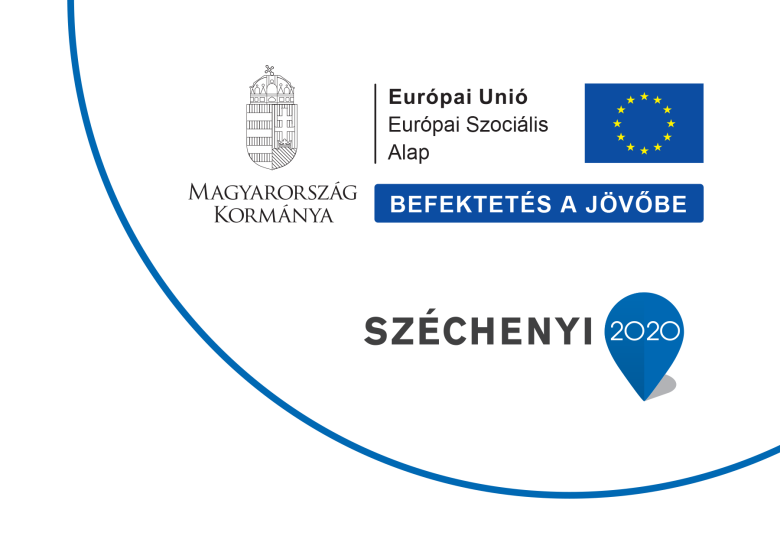 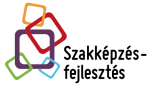 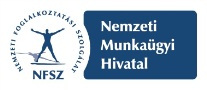 Tisztelt Szakértő Kolléga!A TÁMOP 2.2.1-12/1-2012-0001 kódszámú, „A szakképzés és a felnőttképzés minőségének és tartalmának fejlesztése” című kiemelt projekt keretében az 5. MKKR kidolgozása alprojekt kiemelt feladata, hogy javaslatot tegyen az állam által elismert – OKJ-s – szakképesítések Magyar Képesítési Keretrendszer szerinti szintjére. Egy-egy képesítés keretrendszerben elfoglalt helye megjelenik majd a bizonyítványokban, oklevelekben és tanúsítványokban is. A Nemzeti Munkaügyi Hivatal a kiemelt projekt keretében szakértői felkészítést szervez, melynek célja a keretrendszer későbbi alkalmazásához kapcsolódóan:- az MKKR működtetésében, fenntartásában részt vevő intézmények, szakemberek,- - országos gazdasági érdekképviseleti szervezetek, civil szervezetek,- az intézmények minőségbiztosítással foglalkozó szakemberei, intézményvezetők,- országos, regionális és helyi szintű szakmapolitikai döntéshozók, - szak- és felnőttképző intézményben dolgozó szakértők megismertetése a tanulásieredmény-alapú megközelítéssel, bevezetése az egyes képesítések tanulásieredmény-alapú leírásába. A szakértői felkészítésekre – azonos tartalommal – két alkalommal kerül sor 2014. december 2-án és 2014. december 9-én, amelyek programját IDE kattintva tekintheti meg.Amennyiben a leírtak felkeltették érdeklődését, kérjük, jelentkezzen a linken található dokumentáció segítségével. A rendelkezésre álló helyek a jelentkezések sorrendjében kerülnek feltöltésre. Jelen felhívással kapcsolatosan az alábbi elérhetőségeken érdeklődhetnek:Kovács Ritatelefonszám: 06 1 459 2091 e-mail: kovacsr@lab.hu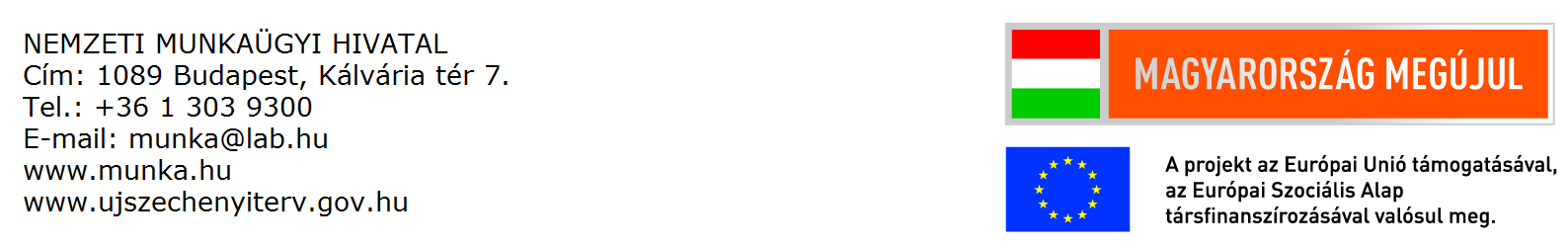 